ЗАДАНИЕ 1.Выполните лабораторную работу по теме: Ощущение (чувства) и восприятие (образы).Цель: изучить процессы психики ощущение и восприятие.Материалы: перечислить образцы запахов. Например, №1 – духи, №2 – детский крем, №3 – чеснок, корица и т.д.  и т.п.Ход работы:Разбейтесь на пары и выберите экспериментатора и испытуемого. Исследование обонянияЭксперимент №1 «Определение запаха»Инструкция: Закройте глаза «Я буду подносить вам образцы запахов, а вы должны рассказать о своих ощущениях». Экспериментатор подносит запах к испытуемому.Испытуемый вдыхает запах и проговаривает ощущение (чувства) и восприятие (образ).Экспериментатор фиксирует полученные данные в тетрадь.Карта наблюденийНапишите выводы, в форме ответов на вопросы:Как мозг получает сигналы от органов чувств?Что является физиологической основой ощущений?Нарисуйте схему работы анализатора.Напишите выводы, в форме ответов на вопросы:Как происходит конструирование образа? И как ощущения связаны с воображением?Почему обоняние, называют химическим чувством? И имеет ли болезнь запах?Почему нужно передохнуть между «нюханьем запахов»? Что происходит с рецепторами? Объясните с точки зрения диапазона чувствительности.Исследование тактильной сферыЭксперимент №2 «Сенсорный мешочек»Инструкция: Закройте глаза  «Я буду подносить вам образцы предметов (сенсорный мешочек), а вы должны рассказать о своих ощущениях». Экспериментатор подносит мешочек к испытуемому.Испытуемый вынимает предмет наугад и проговаривает ощущение (чувства) и восприятие (образ).Экспериментатор фиксирует полученные данные в тетрадь.Карта наблюденийНапишите выводы, в форме ответов на вопросы:Как мозг получает сигналы от органов чувств?Что является физиологической основой ощущений?Нарисуйте схему работы анализатора.Напишите выводы, в форме ответов на вопросы:Как происходит конструирование образа? И как ощущения связаны с воображением?Что происходит с рецепторами? Объясните с точки зрения диапазона чувствительности.ЗАДАНИЕ 2. (продолжение)Исследование тактильной сферы. 
http://iemcko.ru/4303.htmlЭксперимент №3 «Определение локализации точки прикосновения».Испытуемого просят положить руки на стол ладонями вниз и закрыть глаза.Инструкция: «Я буду прикасаться к поверхности одной из ваших рук, а вы указательным пальцем другой должны показать точку прикосновения».Проводится по 3-4 прикосновения к каждой руке. Нормой является точное определение точки прикосновения.Протокол заполняется по схеме (результат)Верно отмечается «+» Не верно «-», отмечается наличие поиска точки. Норма, если после 2 поправки угадывается точка.Эксперимент №4   Проба Ферстера.Испытуемый сидит в той же позе. См выше.Инструкция: «Я буду на вашей руке рисовать простейшие фигуры, буквы или цифры, а вы должны определить и назвать их».Протокол заполняется по схеме (результат)Интерпретация: Результаты проб позволяют сделать вывод о функциональном состоянии зон коры, отвечающих за тактильную чувствительность (верхне-теменные области).Нормой является угадывание с 1-2 раза.Исследование пространственного восприятия.Эксперимент №5 Копирование с перешифровкой человечка и геометрической фигуры.Испытуемый сидит точно напротив экспериментатора.Инструкция: «Я рисую человечка (фигуру). Ваша задача перевернуть его (ее) на себя: что у меня сверху – и у вас сверху, что у меня справа – и у вас справа».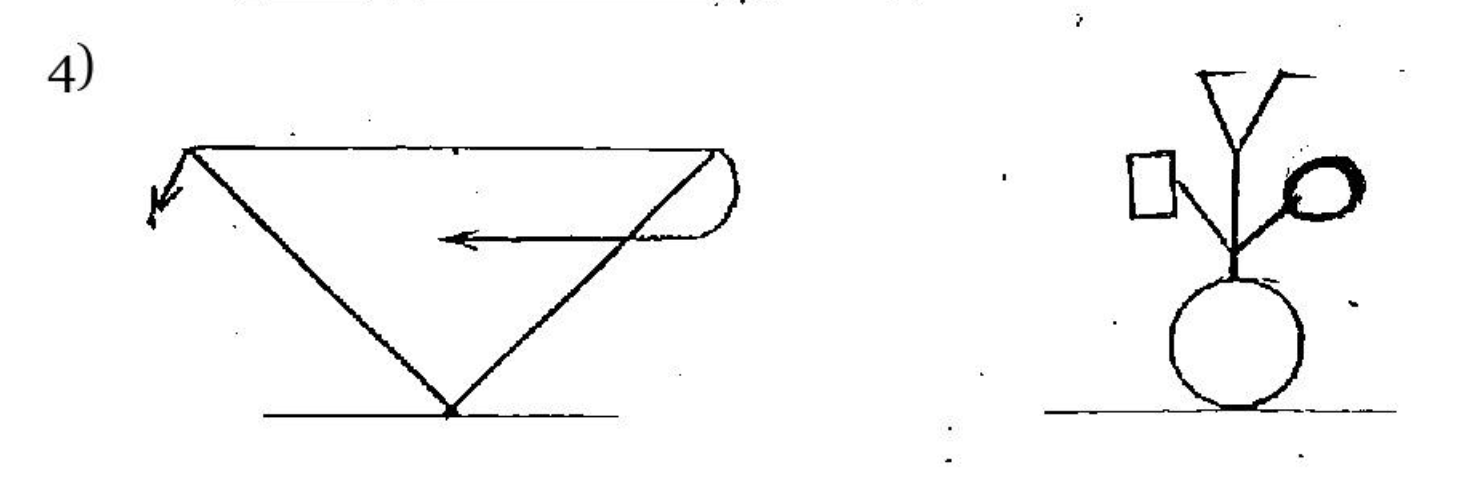 После завершения испытуемым работы, полученный рисунок сравнивается с рисунком экспериментатора. При наличии погрешностей разбирают с больным его ошибки и повторяют пробу до 3 раз.Оценка: верно –не верно. В процентах.Эксперимент №6. «Домик на склоне горы»
Инструкция: Нарисуйте домик на склоне горы (рис.1). Используйте сам рисунок как бланк со стимульным материалом.Оценка: верно –не верно.Эксперимент №7. «Немой циферблат»Инструкция: Нарисуйте положение стрелок в циферблате как указано под рисунком (рис.1). Используйте сам рисунок как бланк со стимульным материалом.Оценка: верно –не верно.Эксперимент №7. «Бутылочки»Инструкция: Нарисуйте уровни жидкости во всех оставшихся четырех бутылочках (рис.1). Используйте сам рисунок как бланк со стимульным материалом.Оценка: верно –не верно. В процентах.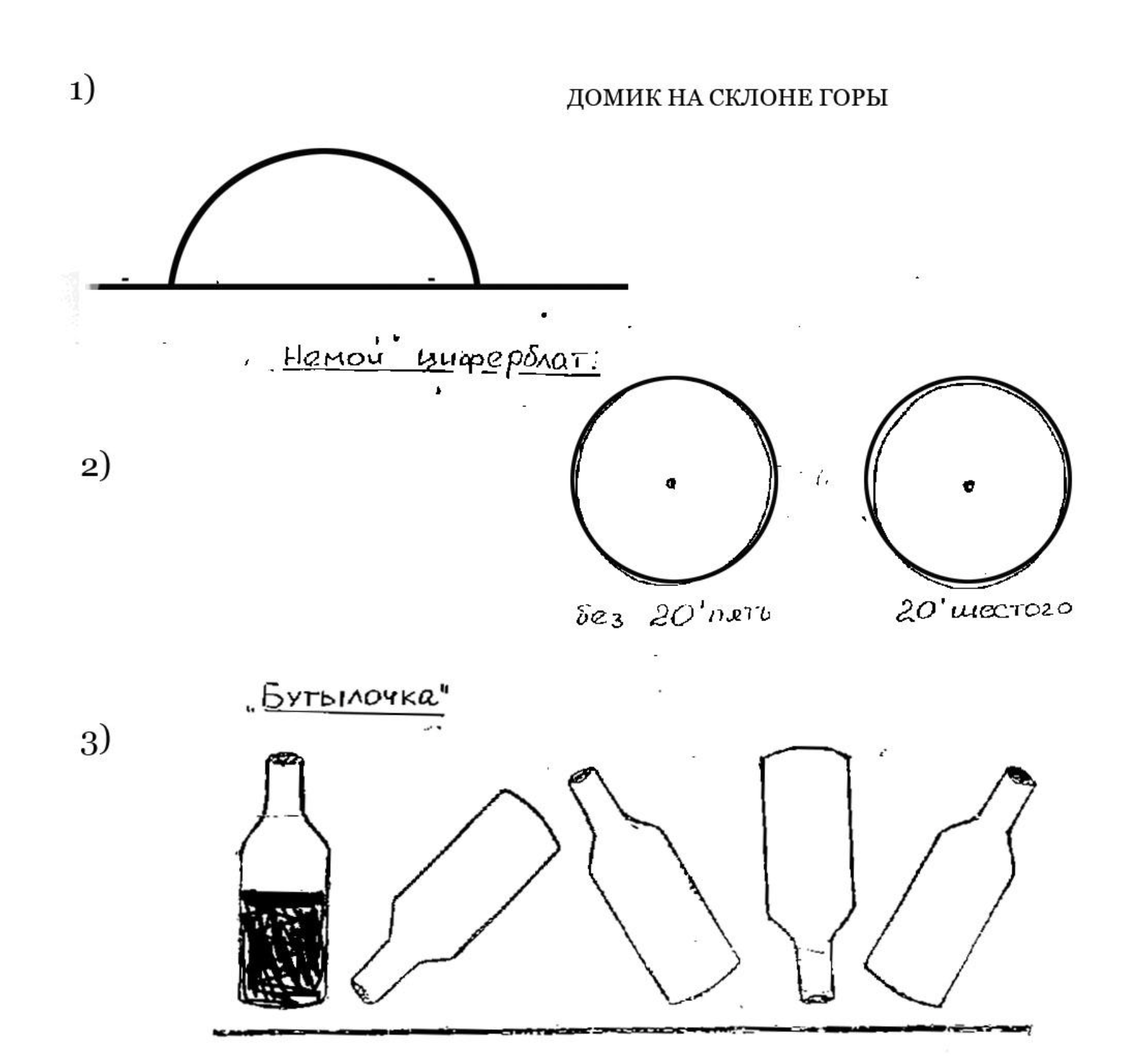 Рис.1. Стимульный материал к эксперименту 6, 7, 8Интерпретация: Результаты проб позволяют сделать вывод о функциональном состоянии нижне-теменной области, преимущественно справа. Если испытуемый допускает ошибки, не поддающиеся вербальной коррекции, это свидетельствует о нарушении пространственного восприятия.Исследование слухового восприятия.Эксперимент №8. Распознавание сходных фонем.Экспериментатор прикрывает рот рукой.Инструкция: «Повторяйте за мной». Произносятся звуки, слоги и слова со сходными фонемами: б-п, д-т, з-с, г-к, ж-ш, бочка – почка, дочка – точка.В протоколе отмечают названные испытуемым верные и неверные фонемы.Эксперимент №9 Проверка воспроизведения ритмических структур.Испытуемого просят закрыть глаза. Экспериментатор выстукивает определенный ритм и просит испытуемого воспроизвести его каждой рукой. Протокол ведется по схеме: I – длинный удар, ‘ – короткий удар (можно придумать свои дроби)Пример: II II II    III  III III    III  ‘’’ ‘’’ IIIЭксперимент №10. Узнавание бытовых шумов и различение голосов людей.Экспериментатор просит испытуемого узнать различные бытовые шумы (шум воды, звон стекла, шорох бумаги, звук шагов и т.п.) и различить мужские, женские и детские голоса на предъявляемой магнитофонной записи.Интерпретация: Результаты проведения проб позволяют сделать вывод о функциональном состоянии височных областей. Нарушения фонематического слуха и воспроизведения сложных ритмов свидетельствуют о заинтересованности левой височной области, а нарушение различения бытовых шумов, голосов людей и воспроизведение простых ритмов – правой.Исследование зрительного восприятия.Производится с помощью специальных изображений различных предметов и букв, наложенных и перевернутых картинок, незавершенных и сенсибилизированных рисунков («конфликтные» фигуры, «перечеркнутые» предметы, рисунки типа «фигура-фон»). Испытуемому предлагается узнать и назвать указанные предметы или буквы. Протокол ведется в текстовой форме, а затем оформляется таблицей (см. образцы выше), где указывается задание (эксперимент №…), кол-во  элементов  в нем, правильность (анализ в процентах к каждому заданию).Изображения можно найти http://iemcko.ru/4303.html или https://disk.yandex.ru/d/RwN5fPdteoUFV (а также в беседе).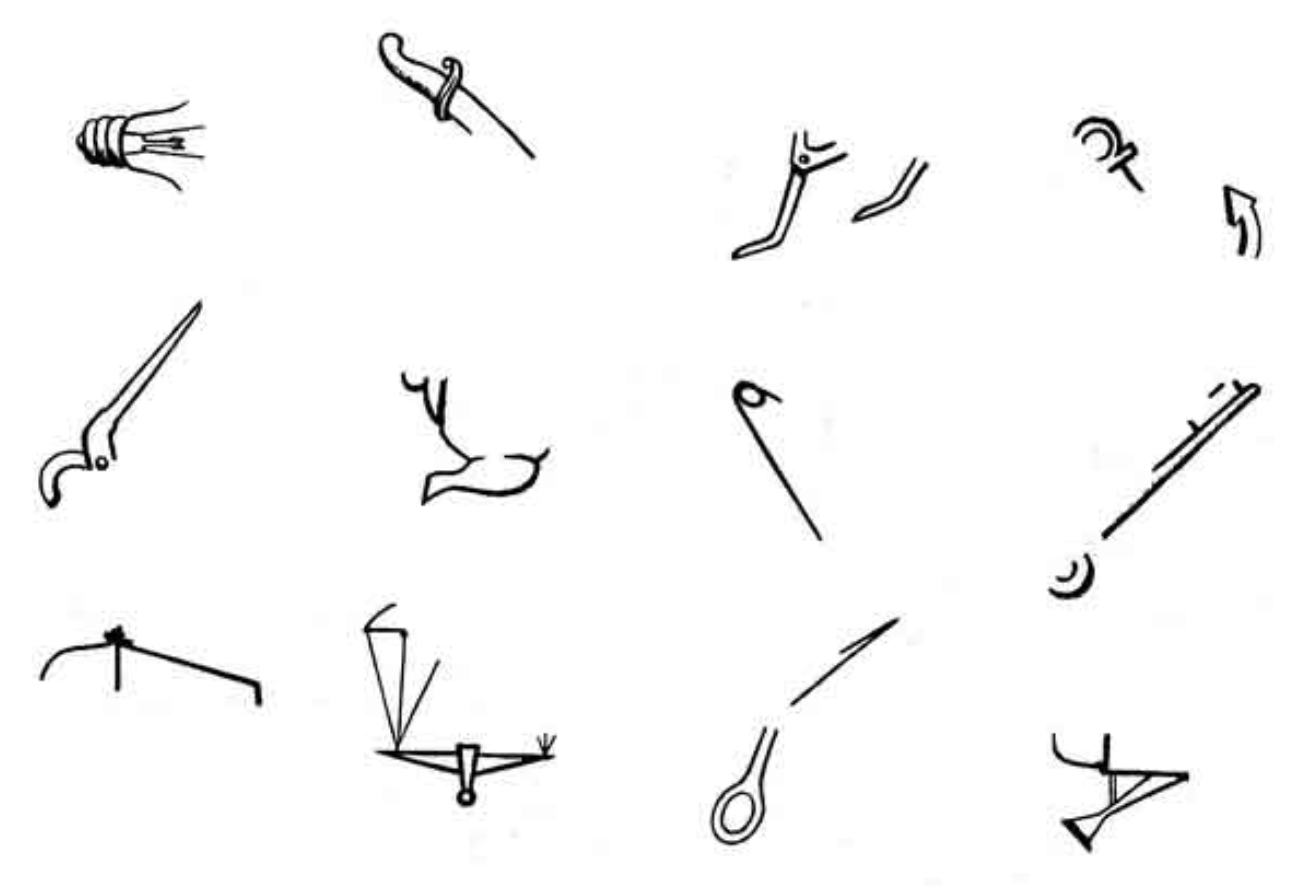 Рис. 2. Пример стимульного материала к заданию на зрительное восприятие«Неполные фигуры». Инструкция: Назвать фигуры.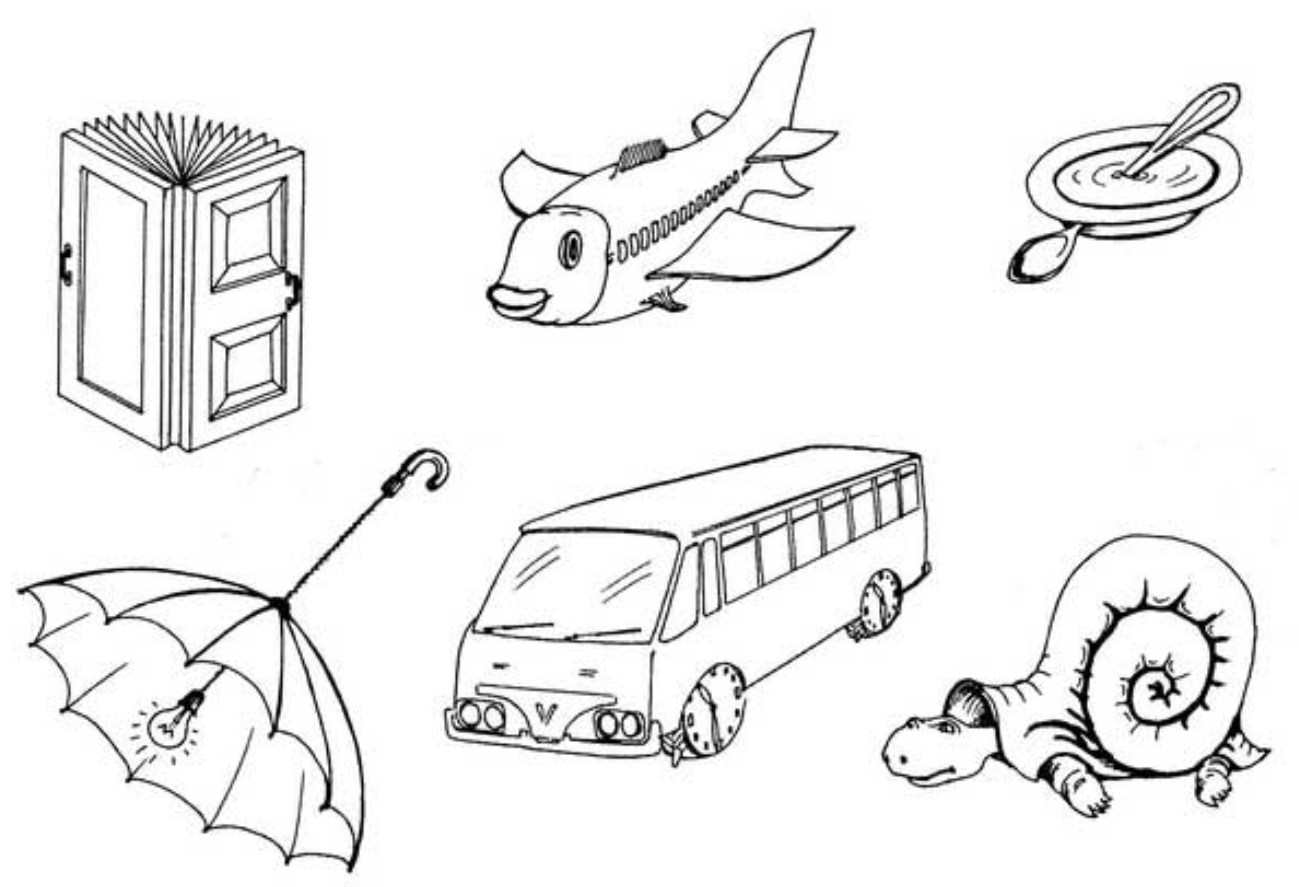 Рис. 3. Пример стимульного материала к заданию на зрительное восприятие«Химеры». Инструкция: Назвать элементы, каждой химеры.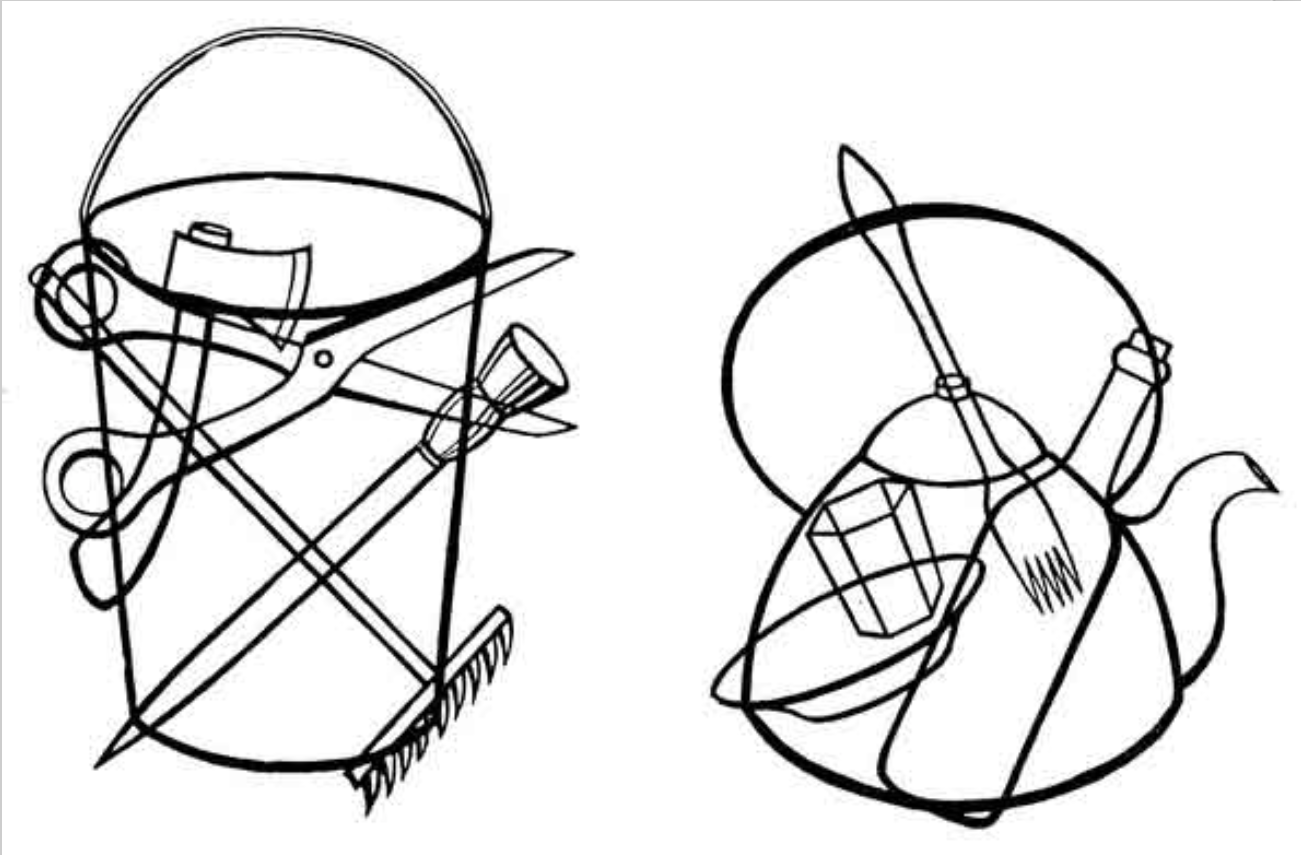 Рис. 4. Пример стимульного материала к заданию на зрительное восприятие«Наложенные фигуры». Инструкция: Назвать элементы, каждого рисунка.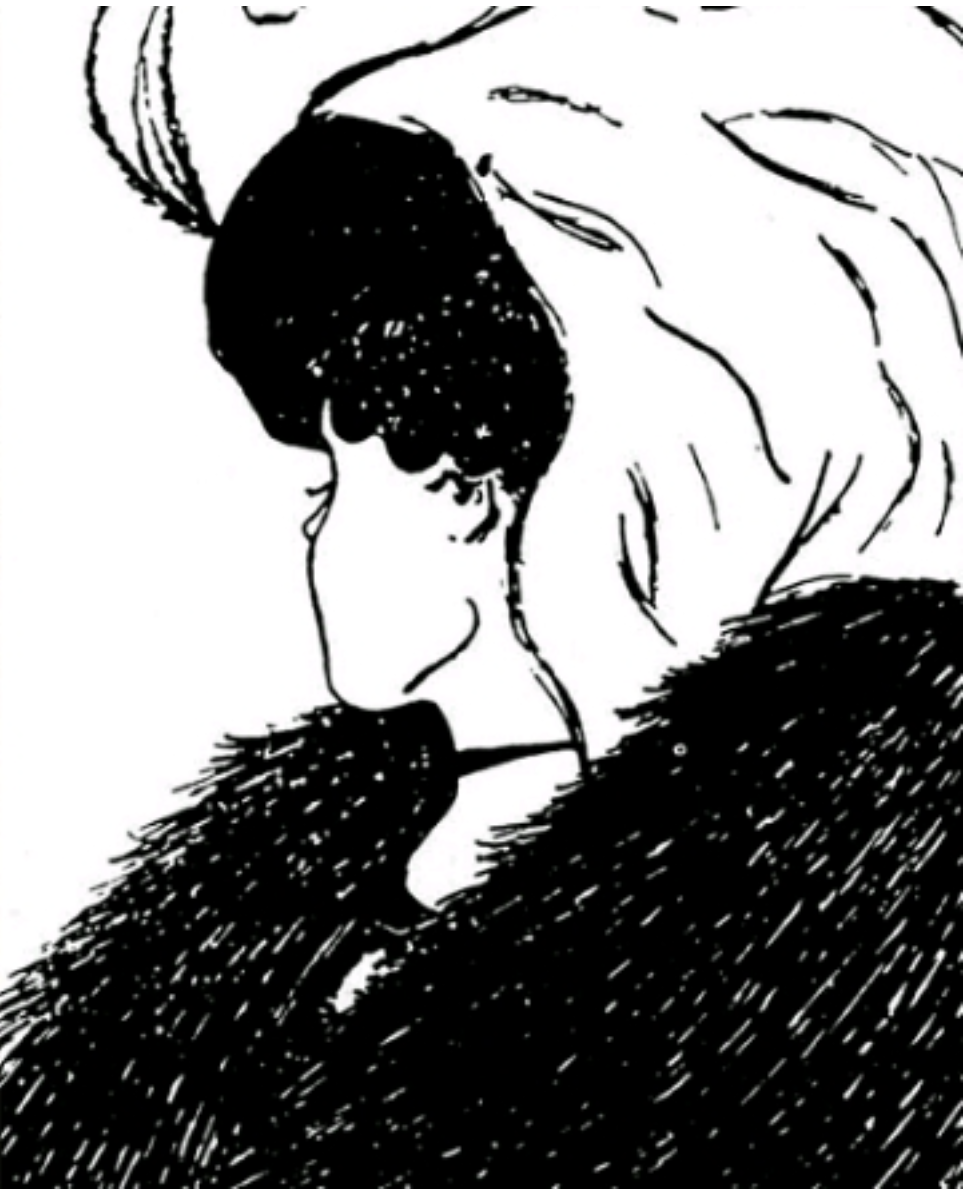 Рис. 5. Пример стимульного материала к заданию на зрительное восприятие«Иллюзия «Моя́ жена́ и тёща»» Карикатурист Уильям Эли Хилл. Инструкция: Назвать элементы рисунка.Интерпретация: Результаты проведения проб позволяют сделать вывод о функциональном состоянии затылочной области. Причем ошибки предметного восприятия (узнавание предметов) указывают на заинтересованность правого полушария, а нарушение узнавания букв и цифр – левого.№ образца:№1№2№3№4№5№61Отслеживание образов:Какие образы (воспоминания) возникают?2Отслеживание ощущений в теле:Комфортно/дискомфортно, мышцы, дыхание, поза, жесты, общая реакция3Отслеживание эмоций:Какие чувства возникают?Причина?4Отслеживание мыслей:О чем подумал?№ образца:№1№2№3№4№5№61Отслеживание образов:Какие образы (воспоминания) возникают?2Отслеживание ощущений в теле:Комфортно/дискомфортно, мышцы, дыхание, поза, жесты, общая реакция3Отслеживание эмоций:Какие чувства возникают?Причина?4Отслеживание мыслей:О чем подумал?12345Анализ в %Правая рукаЛевая рукаФиг.1Фиг. 2Фиг. 3Фиг. 4Фиг. 5Анализ в %Правая рукаЛевая рукаII II II    III  III III    III  ‘’’ ‘’’ IIIАнализ в %Правая рукаЛевая рукаII II II    III  III III    III  ‘’’ ‘’’ IIIАнализ в %Правое ухоЛевое ухо